      Муниципальное бюджетное 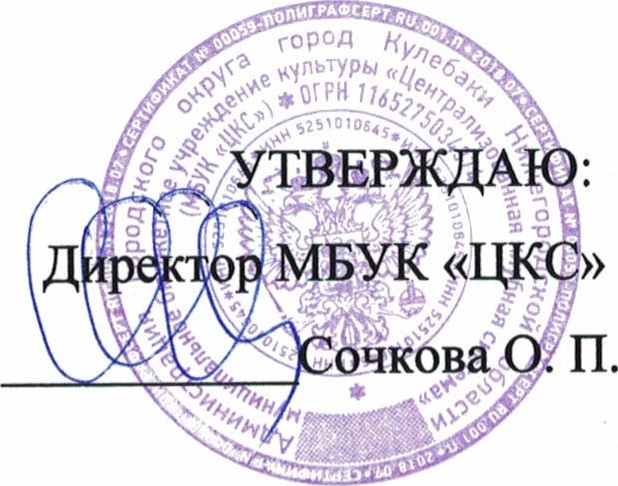           учреждение культуры«Централизованная клубная система»   ул. Новая Стройка д.5а с. Мурзицы городского округа г. Кулебаки 607013        Тел/факс 8 (83176) 7-31-46 e-mail: rdk-murzicu@yandex.ru              от 01.03.2022 г. № 102      На №от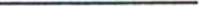 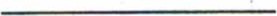 ПОЛОЖЕНИЕо проведении Ш Областного Интернет-фестиваля декоративно-прикладного искусства”Золотая соломка — 2022 ”ОБЩИЕ ПОЛОЖЕНИЯНастоящее Положение определяет цели и задачи, порядок проведения, содержание Областного Интернет-фестиваля декоративно-прикладного искусства «Золотая соломка» (далее Фестиваль), требования к его участникам.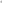 1.1.1. Фестиваль проводится в Год культурного наследия народов Российской Федерации, утвержденный Указом Президента РФ 30 декабря 2021 года и в рамках празднования 90-летияг. Кулебаки.Учредителями и организаторами Фестиваля являются:Отдел культуры администрации городского округа город Кулебаки Нижегородской области;1.22. МБУК «Централизованная клубная система» городского округа город КулебакиНижегородской области.12.3. При поддержке:Администрации городского округа город Кулебаки Нижегородской области;Министерства культуры Нижегородской области;ГАУК НО «Региональное управление культурно-образовательными проектами»;Фонда культуры и поддержки творчества «Светорусье».Положение о Фестивале, опубликованное в СМИ, является основанием для направления заявок участников из Нижегородской области.Руководящим органом Фестиваля является Оргкомитет, формируемый его учредителями-организаторами (п. 12. настоящего Положения);1.5. Настоящее Положение действует до завершения Фестиваля и может быть изменено, дополнено или пролонгировано по решению Оргкомитета.ЦЕЛИ И ЗАДАЧИ2.1. Цели и задачи Фестиваля: 2.1.1. Сохранение и развитие народных традиций декоративно-прикладного искусства;2.1.2. Выявление и поддержка талантливых мастеров, работающих в традиционных и современных техниках художественной обработки растительных материалов;2.2.3. Повышение профессионального уровня участников и создание новых работ;2.2.4. Широкая пропаганда традиционного и современного народного творчества;2.2.5. Активное воспитание и формирование эстетических вкусов подрастающего поколения.3. ОРГКОМИТЕТ ФЕСТИВАЛЯ3.1. Общее руководство подготовкой и проведением Фестиваля осуществляет организационный комитет (далее – Оргкомитет).3.2. В состав Оргкомитета в качестве его членов входят представители от организаторов Фестиваля.3.3.  Функции Оргкомитета:3.3.1. Разработка настоящего Положения;3.3.2. Формирование программы проведения Фестиваля;3.3.3. Разработка текущей документации (формы заявок, дипломов участников и т. д.);3.3.4. Организация приёма заявок;3.3.5. Формирование состава жюри конкурсов Фестиваля;3.3.4. Подведение итогов Фестиваля и награждение победителей;3.3.5. Размещение информации о Фестивале в социальных сетях: https://vk.com.club184116856, https://ok.ru/group/52409919209665 и на сайте по адресу: http://cks-murzicy.nnov.muzkult.ru 4. СРОКИ ПРОВЕДЕНИЯ4.1. Участие в Фестивале заочное (дистанционное).4.2. Заявку на участие необходимо направить до 3 июля 2022 года (включительно до 00:00) на электронный адрес: solomka-kulebaki@rambler.ru, указав в теме письма: «Золотая соломка- 2022»4.3. Итоги каждого Конкурса будут подведены 13 июля, а опубликованы 22 июля 2022 года в группе социальной сети «ВКонтакте»: https://vk.com/zolotsolomka2020 (группа «Золотая соломка - 2022»)5. УЧАСТНИКИ ФЕСТИВАЛЯ5.1. Участниками Фестиваля могут быть: 5.1.1. Творческие коллективы и мастера декоративно-прикладного искусства, независимо от ведомственной принадлежности и наличия художественного образования.5.2.  Возрастные категории участников: 5.2.1.   1-я категория: от 10 – 18 лет;5.2.2.   2-я категория: от 19 лет и старше.6. УСЛОВИЯ И ПОРЯДОК ПРОВЕДЕНИЯ6.1. В рамках Фестиваля проводятся:6.1.1. конкурс авторских работ «Золото солнца» (далее «Конкурс»);6.1.2. конкурс мастер-классов «Мастерская» (далее «МК»).6.2. Требования к работам участников Конкурса авторских работ:6.2.1. На Конкурс принимаются фотографии изделий.6.2.2. Рассматриваются исключительно фотографии изделий без дополнительных надписей, рамок и прочих элементов, добавленных на фото.6.2.3. Конкурсные работы должны быть выполнены в течение последних 3-х лет.6.2.4. Работы, ранее участвовавшие в конкурсе «Золотая соломка», не принимаются. 6.2.4. Формат файла: jpg или jpeg, разрешение не менее 300 dpi, объем файла до 5 Мб;6.2.5. Размер изображения не должен превышать 2500 пикселей по длинной стороне;6.2.6. На конкурс не принимаются работы, взятые из Интернета, книг, газет или другой полиграфической продукции;6.2.7. Каждый автор имеет право представить до 3-х работ в каждой номинации Конкурса;6.2.8. Заявки оформляются отдельно на каждую номинацию.6.2.9. Конкурс проводится по двум номинациям:6.2.9.1. «Лучшее авторское произведение» (игрушки, куклы, стилизованные фигуры: птиц, козликов, лошадей и пр., букет, панно, картина, аппликации, инкрустация с использованием соломки и других растительных материалов; головные уборы: шляпки, венки; серьги, ожерелья, брошки и т. д);6.2.9.2. «Лучшее коллективное произведение» (игрушки, куклы, птицы, козлики, лошади, букет, панно, картина, аппликации, инкрустация с использованием соломки и других растительных материалов);6.3.  Требования к работам участников МК:6.3.1. На МК могут быть продемонстрированы различные виды изделий только с использованием соломки и других растительных травянистых дикоросов; 6.3.2. Формат предоставления МК: поэтапные фотографии (не менее 5), с кратким описанием изготовления изделия и перечислением материалов для создания работы;ссылка для скачивания видео МК (не менее 5-8 минут) на YouTube.6.3.3. На конкурс не принимаются работы, взятые из Интернета, книг, газет или другой полиграфической продукции;6.3.4.  МК могут иметь дополнительные надписи (на фотографиях или в видео).6.4. Основные критерии оценки авторских работ Конкурса:6.4.1. Соответствие заявленным номинациям;6.4.2. Высокий художественный уровень;6.4.3. Оригинальность авторского решения.7. ЖЮРИ КОНКУРСА7.1. Порядок формирования состава жюри, регламент работы утверждаются Оргкомитетом.7.2. Решение жюри оформляется Протоколом, который подписывается всеми членами жюри.7.3. Решение жюри является окончательным и изменению не подлежит.7.4. Жюри оставляет за собой право не присуждать или делить призовые места.8. ПОДВЕДЕНИЕ ИТОГОВ И ПОРЯДОК НАГРАЖДЕНИЯ УЧАСТНИКОВ8.1. Все участники Фестиваля награждаются дипломами за участие, которые направляются на электронную почту участника, указанную в заявке.8.2. По итогам Конкурсов в каждой номинации и в каждой возрастной категории жюри определят лауреатов I, II, III степени. Дипломы лауреатов направляются на электронную почту, указанную в заявке.9. ФИНАНСОВЫЕ УСЛОВИЯ9.1. Участие в Фестивале является бесплатным. Бесплатное участие (Входит: регистрация заявки, ее проверка, оценка жюри, формирование итоговой таблицы с результатами, сопровождение участия в конкурсе).Удобство и комфорт, никуда выезжать не нужно – заявка подаётся через Интернет.10. ПРОЧИЕ УСЛОВИЯ10.1. Подача заявки на участие в Фестивале означает принятие правил данного Положения.10.2. Все вопросы организационного и рекламного характера, связанные с проведением Фестиваля, относятся исключительно к компетенции Оргкомитета.10.3. Оргкомитет вправе использовать присланные фотографии изделий следующими способами, без выплаты авторского вознаграждения: воспроизводить фотографии (публиковать в СМИ, афишах и иных информационно-рекламных материалах, посвящённых мероприятию), размещать в Интернете, использовать в выставках.10.4. Организаторы не несут ответственности за нарушение участниками авторских прав.10.5. Организаторы оставляют за собой право без объяснения причин не рассматривать представленные конкурсные работы.10.6. Отправляя заявку с конкурсной работой Организатору, участник соглашается с Федеральным законом № 152-ФЗ от 27 июля 2006 года «О персональных данных» и разрешает право на публикацию и использование конкурсных работ, с использованием данных, указанных в заявке (Приложение 1, 2) на информационных ресурсах Организатора и партнеров;11. КОНТАКТНАЯ ИНФОРМАЦИЯ11.1. Контакты организаторов Фестиваля: 11.1.1. тел. факс: 8(83176) 73 – 1 – 46; e-mail: rdk-murzicu@yandex.ru директор МБУК «ЦКС» Сочкова Ольга Павловна, методист МБУК «ЦКС» Гуляева Елена МихайловнаПриложение 1к Положению о III Областном Интернет – фестиваледекоративно-прикладного искусства «Золотая соломка - 2022»      Заявка на участие в конкурсе«Золото солнца» в рамках III Областного Интернет - фестиваля декоративно-прикладного искусства «Золотая соломка - 2022»* Просьба внимательно заполнять заявку, так как в соответствии с ней формируются дипломы и благодарственные письма.Заявка направляется в формате Word (без подписи) и PDF (с подписью участника), в теме письма указать наименование конкурса.В соответствии с федеральным законом Российской Федерации от 27.07.2006 № 152-ФЗ «О персональных данных». Вы даете свое согласие на обработку персональных данных:Подпись участника (при не достижении участника 18 лет,подпись ставят законные представители) _______________________________________________                                                                                         «____»_____________2022 г.Приложение 2к Положению о III Областном Интернет – фестиваледекоративно-прикладного искусства «Золотая соломка - 2022»      Заявка на участие в Конкурс мастер-классов «Мастерская» в рамках III Областного Интернет - фестиваля декоративно-прикладного искусства «Золотая соломка - 2022»* Просьба внимательно заполнять заявку, так как в соответствии с ней формируются дипломы и благодарственные письма.Заявка направляется в формате Word (без подписи) и PDF (с подписью участника), теме письма указать наименование конкурса.В соответствии с федеральным законом Российской Федерации от 27.07.2006 № 152-ФЗ «О персональных данных». Вы даете свое согласие на обработку персональных данных:Подпись участника (при не достижении участника 18 лет,подпись ставят законные представители) _______________________________________________                                                                                         «____»_____________2022 г.СВЕДЕНИЯ ОБ АВТОРЕСВЕДЕНИЯ ОБ АВТОРЕСВЕДЕНИЯ ОБ АВТОРЕФ.И.О. автора (полностью) РайонНазвание коллектива для диплома (полностью) с указанием названия учреждения культуры/образования, где базируется коллектив (наименование по уставу)Ф.И.О. руководителя коллективаКонтактный телефон, E-mailВозрастные категории участника: (нужный вариант подчеркнуть)1-я категория: от 10 – 18 лет;2-я категория: от 19 лет и старше;1-я категория: от 10 – 18 лет;2-я категория: от 19 лет и старше;ПЕРЕЧЕНЬ РАБОТПЕРЕЧЕНЬ РАБОТПЕРЕЧЕНЬ РАБОТНоминацияНазвание работыГод создание работы «Лучшее авторское произведение» «Лучшее коллективное произведение»«Лучшее произведение ДПИ» (указать технику исполнения)СВЕДЕНИЯ ОБ АВТОРЕСВЕДЕНИЯ ОБ АВТОРЕРайонУчреждение Ф.И.О. автора (полностью)Название коллектива для диплома (полностью) с указанием названия учреждения культуры/образования, где базируется коллектив (наименование по уставу)Возрастная категория:(нужный вариант подчеркнуть)1-я категория: от 10 – 18 лет;2-я категория: от 19 лет и старше;Контактный телефон, E-mailНазвание мастер-классаКраткое описание и перечислением материалов для создания работыСсылка для скачивания на YouTube